KАРАР                                                                ПОСТАНОВЛЕНИЕО комплексе мероприятий, направленных на укрепление пожарной безопасности в весенне-летний период на территории сельского поселения Мраковский сельсовет муниципального района Гафурийский район Республики Башкортостан в 2021 году.В соответствии со ст. 25 Федерального закона от 21 декабря 1994 года № 690ФЗ « О пожарной безопасности», Федерального закона от 06.10.2003 № 131-ФЗ « Об общих принципах организации местного самоуправления в Российской Федерации» и  от 22.07.2008г. № 123-ФЗ «Об утверждении технического регламента о требованиях пожарной безопасности», а также в целях подготовки к весенне - летнему пожароопасному периоду, недопущения чрезвычайных ситуаций связанных с природным пожарам, защите населенных пунктов от лесных пожаров, а также от пожаров, произошедших от пала.Постановляю:1.   Провести с 15 апреля по 15 мая 2021 года на территории сельского поселения Мраковский сельсовет муниципального района Гафурийский район Республики Башкортостан  месячник пожарной безопасности согласно приложенному плану.- Обеспечить выполнение требований пожарной безопасности в населенных пунктах, на подведомственных объектах, соблюдение требования противопожарного  режима, обратив особое внимание нареализацию первичных мер пожарной безопасности:- очистку территорий от мусора и сухостоя без последующего сжигания;- создание минерализованных полос для защиты населенных пунктов и объектов от лесных ( природных ) пожаров;- создание запасов первичных средств пожаротушения, из расчета, предусмотренного планом тушения пожаров в населенных пунктах;- наличие и состояние материальных ресурсов, возможность их своевременного использования;- при осложнении пожарной безопасности вводить особый противопожарный режим;- организовать доведение до населения информации о требованиях пожарной безопасности в летний пожароопасный период, на сходах граждан, через сети интернет;- провести проверку наружного противопожарного водоснабжения населенных пунктов, в части работоспособности и содержания пожарных гидрантов, пожарных водоемов, водонапорных башен, водозаборов, состояние подъездных путей и наличия пирсов у искусственных водоемов;- продолжить профилактические мероприятия  в частном жилом секторе, инструктажи с населением о мерах  пожарной безопасности;- следить за исправностью  устройства  звуковых систем оповещения людей о пожаре, противопожарного водоснабжения, водонапорных башен, оборудований для забора воды пожарными машинами;- установить в местах массового пребывания  людей информационные стенды о причинах и последствиях пожаров;2. Рекомендовать руководителям организаций и учреждений, осуществить комплекс мероприятий по обеспечению пожарной безопасности:- провести дополнительные противопожарные инструктажи с работниками;- провести проверку состояния и необходимый ремонт источников пожаротушения, исправности и наличия средств первичного пожаротушения, проверку состояния дорог и проездов по территории  учреждения, организации, провести уборку территорий от горючего мусора и сухой травы;- создавать минерализованные полосы на сельхозугодиях примыкающих к населенным  пунктам, лесным массивам с целью недопущения распространения огня;- запрещается выжигание сухой травянистой растительности, стерни, пожнивных остатков на землях  сельскохозяйственного назначения и землях запаса, разведение костров на полях.3. Перед началом школьных каникул в рамках проведения месячника пожарной безопасности, проводить мероприятия по пожарной безопасности  с детьми.4.   Контроль за исполнением настоящего постановления оставляю за собой.Глава сельского поселения                                                               С.В.Иванов«12» апрель  2021й.№ 25«12» апреля 2021г.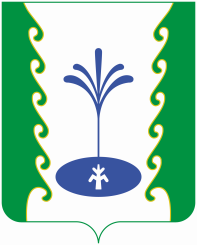 